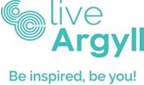 Board MeetingAgenda16th February 202310.30 amCorran Hall, ObanAgenda ItemLeadFor InformationFor MonitoringFor ApprovalPublic or Restricted1.Apologies DMMx2.Any other competent business to be considered at end of meetingChairx3.Declaration of InterestChairx4.Board Minutes 081223ChairxxP5.Business and Performance Sub CommitteeMinutes 190123MCxxR6.Finance UpdateKAxR7.Budget Outlook 23/24KAxR8.Priorities and Proposals for ChangeKAx9.Performance Scorecard KAx10.Dunoon Business Improvement DistrictKAxx11.Risk RegisterDMMxx12. Licence Extract ReviewDMMx13.PAYG Pricing ReviewAExx14.Schedule of Meeting Dates DMMx15.AOCBAllxR16.Date of next meetingThursday 20th April, LochgilpheadDMMx